Report OnIdentification of injury, mortality and welfareduring broiler transportation.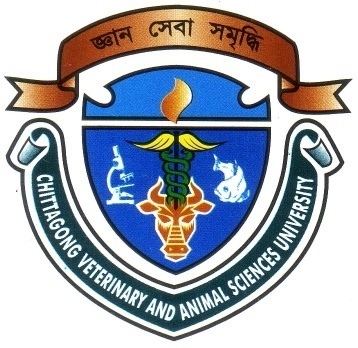 A Report Submitted byIntern ID: C-30Roll No. : 2008/46Reg. No.  : 388Session: 2007-2008Submitted in partial for the fulfilment of the degree Doctor of Veterinary Medicine (DVM).Faculty of Veterinary MedicineChittagong Veterinary and Animal Sciences UniversityReport OnIdentification of injury, mortality and welfareduring broiler transportation.A Production Report Submitted as per approved style and content                           Faculty of Veterinary MedicineChittagong Veterinary and Animal Sciences University                                           January 2014CONTENTS….........................................Signature of AuthorRakib Uddin AhmedRoll No. 2008/46Reg. No. 388Internship ID: C-30 Session: 2007-2008                                                     ….......................................Signature of SupervisorDr. A. K. M. Humayun Kober    Associate Professor                   Dept. of Dairy and Poultry ScienceChittagong Veterinary and Animal Sciences UniversityKhulshi, Chittagong – 4202SI. NO.SUBJECTPAGE NO.01Acknowledgement0102Abstract0203Introduction03-0404Objectives0405Review of Literature05-0706Materials and Methods08-1207Result and Discussion13-1608Conclusion170910             ReferencesAppendix18-1920